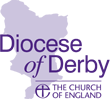 Lay ReportYear ThreeTo the wonderful Lay Person filling this out:Thank you so much for being willing to play a part in the assessment of this curate. We really want to know what you think. You are asked to prayerfully consider each item in this questionnaire before responding – and then speak ‘the truth in love’ (Ephesians 4.15).  Please don’t be afraid to mention areas the curate needs to develop in, as this will help us to provide the right training. However, please also feel free to tell us about what they do well and why.I know the report looks long, but this is only because it is formatted in a way which will help the curate use it in their portfolio assessment.  Anywhere from a few sentences to a couple paragraphs for each section would be perfect.  Thank you again! The Rev’d Dwayne EnghOrdained Ministries Development OfficerMay 2021Name of CurateParish / ContextLay Person NameLay Report Year 3Lay Report Year 3C3.Ordained ministers are expected to be growing in the love of God and in Christ-likeness as members of the body of Christ and can testify to the grace of the Holy Spirit in their lives and ministries. Can you tell us how your curate shows and shares this?Lay Report Year 3Lay Report Year 3C4.In what ways does the curate help you or others discern God’s presence and activity in their relationships and in the wider world?Lay Report Year 3Lay Report Year 3D2.Can you comment on how the curate deals with failure and weakness?Lay Report Year 3Lay Report Year 3E1.Can you tell us about a time the curate dealt with a complex pastoral matter with sensitivity and skill?Lay Report Year 3Lay Report Year 3G2.Ordained ministers are rooted in the traditions and practices of the Church of England and share in the spiritual life of the communities they serve. How does the curate demonstrate this?Lay Report Year 3Lay Report Year 3G3.In your view does the curate have the administrative abilities necessary to be a vicar/associate minister? (delete as applicable) Please tell us why.